О внесении изменений в решение  Собрания депутатов Яльчикского района  Чувашской Республики от 12 декабря 2017 года  № 20/7-с   Собрание депутатов Яльчикского района Чувашской Республики решило:1. Внести в решение Собрания депутатов Яльчикского района Чувашской Республики  от 12 декабря 2017 года № 20/7-с следующие изменения: 1) в Положении о комиссии по соблюдению требований к служебному поведению лиц, замещающих муниципальные должности, и муниципальных служащих, осуществляющих полномочия представителя нанимателя (работодателя), и урегулированию конфликта интересов в органах местного самоуправления Яльчикского  района Чувашской Республики (приложение  № 1): пункт 6  изложить в следующей редакции: «6. В  состав комиссии входят:глава Яльчикского района (председатель комиссии), депутаты Собрания депутатов Яльчикского района, должностное лицо администрации Яльчикского района, ответственное за работу по профилактике коррупционных и иных правонарушений (секретарь комиссии), лица, замещающие иные должности муниципальной службы в органе местного самоуправления;представитель Управления Главы Чувашской Республики по вопросам общественной безопасности и противодействия коррупции.»;пункт 8 изложить в следующей редакции:«8. Лица, указанные в абзаце третьем пункта 6, пункте 7 настоящего Положения,  включаются в состав комиссии по согласованию с Управлением Главы Чувашской Республики по вопросам общественной безопасности и противодействия коррупции, администрацией Яльчикского района Чувашской Республики, научными организациями и образовательными учреждениями среднего, высшего и дополнительного профессионального образования, с общественной организацией ветеранов, созданной в органе местного самоуправления, с профсоюзной организацией, действующей в установленном порядке в органе местного самоуправления, на основании запроса главы Яльчикского района.»;2) ввести в состав комиссии по соблюдению требований к служебному поведению лиц, замещающих муниципальные должности, и муниципальных служащих, осуществляющих полномочия представителя нанимателя (работодателя), и урегулированию конфликта интересов в органах местного самоуправления Яльчикского  района Чувашской Республики  (приложение  № 2)  представителя Управления Главы Чувашской Республики по вопросам общественной безопасности и противодействия коррупции  по согласованию. 	2. Настоящее решение опубликовать в информационном бюллетене «Вестник Яльчикского района».Глава Яльчикского района 	Чувашской Республики                     				И.И. ВасильеваЧёваш РеспубликиЕлч.к район.Елч.к райондепутатсен Пухёв.ЙЫШЁНУ  2019=? июл.н 23 -м.ш. №35/4-сЕлч.к  ял.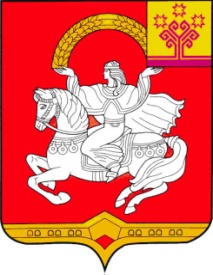 Чувашская  РеспубликаЯльчикский районСобрание депутатовЯльчикского районаРЕШЕНИЕ      « 23 » июля . №35/4-ссело Яльчики